
JOLIE PLANTE SARL
12 rue du bouton d'or
14000 Caen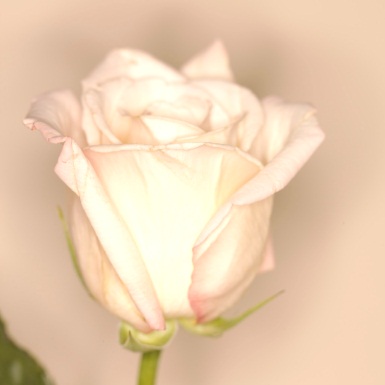 CAEN, le 10 juin 2010à l'attention de Madame Rose DAMASMadame,Nous avons le plaisir de vous faire savoir que votre commande de pivoines arbustives est arrivée ce jour.Cette commande est à votre disposition pour enlèvement à partir de ce jour :Nous vous souhaitons bonne réception de la présente.Nous vous prions d'agréer, Madame, nos sincères salutations.LE RESPONSABLE DU MAGASINPivoines blanches2Pivoines roses3Pivoines arbustives5